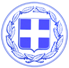                       Κως, 20 Αυγούστου 2018ΔΕΛΤΙΟ ΤΥΠΟΥΘΕΜΑ : “Η προσφορά των πολιτών της Κω σε είδη πρώτης ανάγκης για τους πυρόπληκτους, πιάνει τόπο. Ένα μεγάλο ευχαριστώ σε όλους τους δημότες του νησιού μας.”Το περίσσευμα ψυχής που επέδειξαν οι πολίτες της Κω, προσφέροντας είδη πρώτης ανάγκης για τους πυρόπληκτους της Αττικής, ανέδειξαν για μία ακόμα φορά την Κω της αλληλεγγύης και της ανθρωπιάς.Οι κοινωνικές υπηρεσίες των πληγέντων από την φονική πυρκαγιά Δήμων της Αττικής, ενημέρωσαν το Δήμο Κω ότι δεν χρειάζεται να γίνει αποστολή άλλων ειδών πρώτης ανάγκης.Όπως είχαμε πει από την πρώτη στιγμή, τα είδη που συγκεντρώθηκαν για αυτό τον σκοπό από τους πολίτες της Κω και δεν θα σταλούν στους Δήμους της Αττικής, θα διατεθούν εκεί που πραγματικά υπάρχει ανάγκη σε τοπικό επίπεδο.-Τα τρόφιμα που συγκεντρώθηκαν, διανεμήθηκαν σε άπορες οικογένειες του Δήμου μας, παράλληλα με την διανομή τροφίμων της ΚΕΚΠΑΠΥΑΣ στους δικαιούχους του προγράμματος.-Τα εμφιαλωμένα νερά καθώς και μεγάλη ποσότητα από τα ιατροφαρμακευτικά είδη παραδόθηκαν στην Πυροσβεστική Υπηρεσία Κω.-Το ιατροφαρμακευτικό υλικό θα παραδοθεί στο Νοσοκομείο της Κω.Γραφείο Τύπου Δήμου Κω